Face masks are requiredin all areas where patients or clients are present.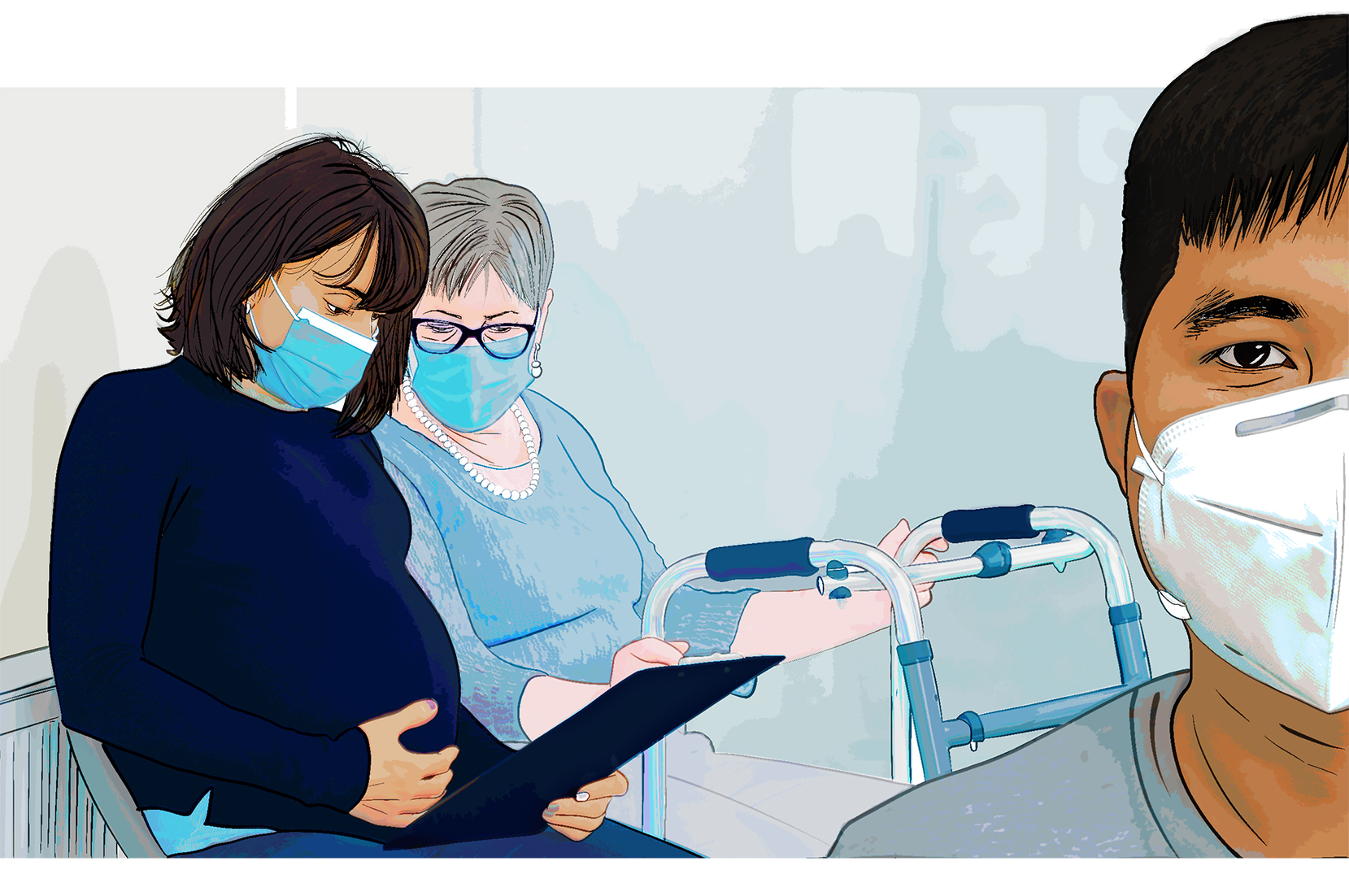 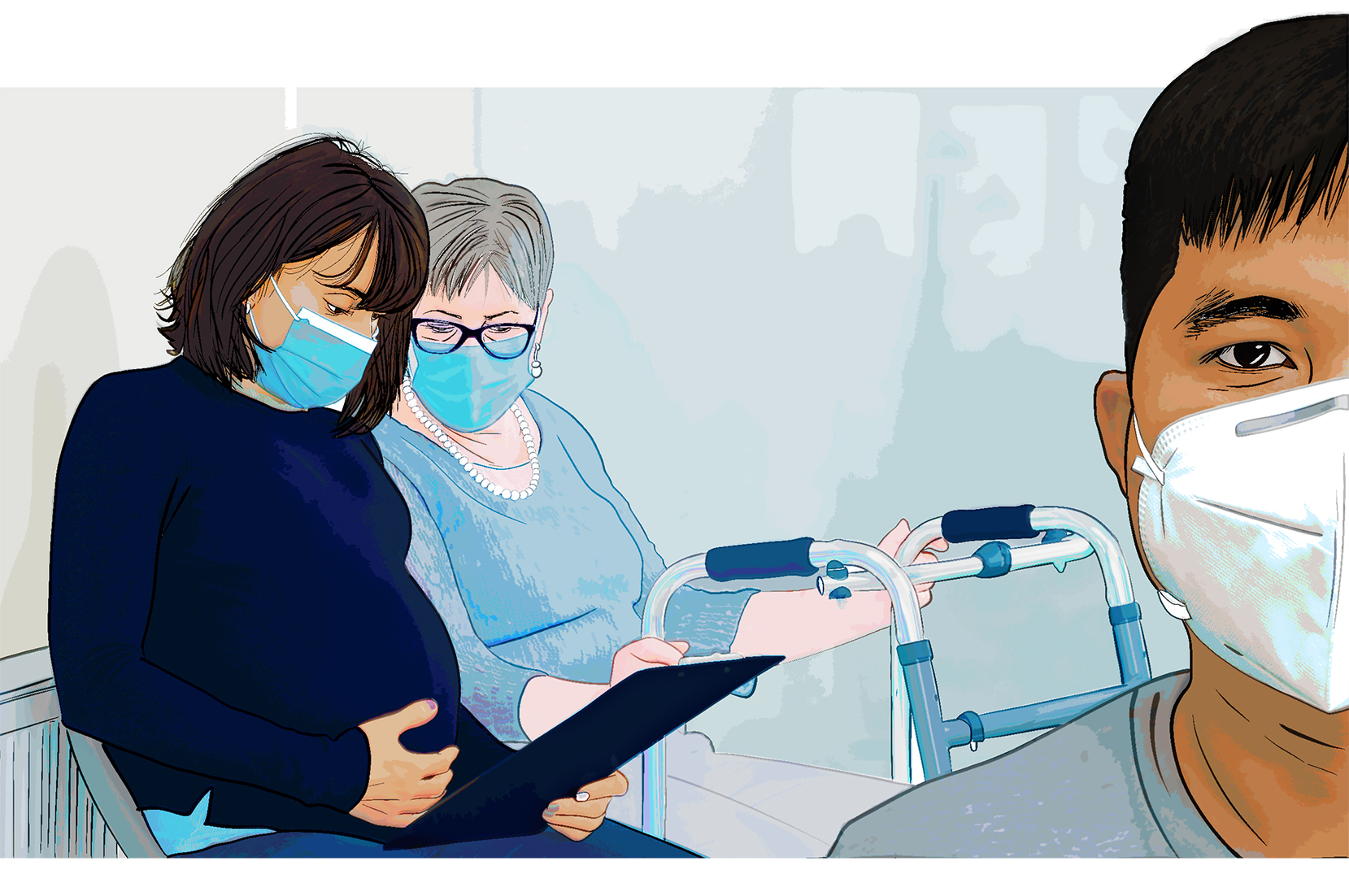 Please help protect our patients and employees